СОДЕРЖАНИЕОбщие итоги деятельности .......…………………………………………….........3Контрольная деятельность ………………………………………………………12Экспертно-аналитическая деятельность ………………………………………..32Иная деятельность ………………………………………………………………..41Отчет о деятельности Контрольно-счетной палаты города Шахты в 2023 году подготовлен в соответствии со ст. 19 Федерального закона от 07.02.2011 № 6-ФЗ «Об общих принципах организации и деятельности контрольно-счетных органов субъектов Российской Федерации и муниципальных образований» (далее – Федеральный закон № 6-ФЗ), ст. 39.2 Устава муниципального образования «Город Шахты», ст. 18 Положения о Контрольно-счетной палате города Шахты, утвержденного решением городской Думы города Шахты.Контрольно-счетная палата города Шахты является постоянно действующим органом внешнего муниципального финансового контроля, входит в структуру органов местного самоуправления. Обладает организационной и функциональной независимостью и осуществляет свою деятельность самостоятельно.Отчет о деятельности Контрольно-счетной палаты города Шахты в 2023 году (далее – Отчет) рассмотрен и утвержден Коллегией Контрольно-счетной палаты города Шахты (далее – Коллегия).Общие итоги деятельностиДеятельность Контрольно-счетной палаты в 2023 году осуществлялась в соответствии с полномочиями, установленными Бюджетным кодексом Российской Федерации, Федеральным законом № 6-ФЗ, иными нормативными правовыми актами.В Отчете отражены основные направления деятельности Контрольно-счетной палаты города Шахты (далее – Контрольно-счетная палата); результаты проведенных контрольных и экспертно-аналитических мероприятий; меры, принятые объектами проверок по устранению выявленных нарушений и недостатков и недопущению их в дальнейшем.Контрольно-счетной палатой в целях предупреждения и пресечения бюджетных нарушений в процессе исполнения бюджета города осуществлялся предварительный контроль. По результатам исполнения бюджета города в целях установления законности его исполнения, достоверности учета и отчетности осуществлялся последующий контроль.Контрольно-счетной палатой в 2023 году осуществлялась контрольная и экспертно-аналитическая деятельность.По полномочию внешняя проверка годового отчета об исполнении местного бюджета проведены:Внешние проверки бюджетной отчетности всех 10-ти главных администраторов бюджетных средств (главных распорядителей бюджетных средств);Внешняя проверка годового отчета об исполнении бюджета города Шахты за 2022 год;экспертиза проекта решения городской Думы города Шахты об Отчете об исполнении бюджета города Шахты за 2022 год.По полномочию экспертиза проектов местного бюджета, проверка и анализ обоснованности его показателей обеспечена:экспертиза проекта бюджета города Шахты на 2024 год и на плановый период 2025 и 2026 годов;экспертизы проектов 6-ти решений городской Думы города Шахты о внесении изменений в решение городской Думы города Шахты О бюджете города Шахты на 2023 год и на плановый период 2024 и 2025 годов.По полномочию организация и осуществление контроля за законностью и эффективностью использования средств местного бюджета, в том числе обеспечено: проведение проверок законности и эффективности использования средств бюджета города, направленныхна реализацию муниципальных программ; подпрограмм; проектов инициативного бюджетирования;на реализацию национальных проектов «Безопасные и качественные дороги»; «Жилье и городская среда» на территории муниципального образования;на исполнение судебных актов;проведение анализов обоснованности сумм расходов бюджета города; использования средств бюджета города;обследования деятельности объектов контроля по использованию средств бюджета города.С целью предотвращения неэффективных расходов бюджета города осуществлен контроль соблюдения гарантийных обязательств по капитальным ремонтам, ремонтам объектов муниципальной собственности, выполненных в 2021, 2022 годах.По полномочию проведение аудита в сфере закупок товаров, работ и услуг в соответствии с Федеральным законом от 5 апреля 2013 года № 44-ФЗ «О контрактной системе в сфере закупок товаров, работ, услуг для обеспечения государственных и муниципальных нужд» (далее – Федеральный закон № 44-ФЗ):в 2023 году проведено 26 мероприятий, в том числе контрольное мероприятие, экспертно-аналитическое мероприятие по аудиту в сфере закупок; 24 мероприятия с элементами аудита в сфере закупок;обеспечено проведение анализа результатов и формирование обобщенной информации о результатах аудита в сфере закупок, проведенного в 2022 году.По полномочию оценка эффективности формирования муниципальной собственности, управления и распоряжения такой собственностью и контроль за соблюдением установленного порядка формирования такой собственности, управления и распоряжения такой собственностью (включая исключительные права на результаты интеллектуальной деятельности) проведены:проверки соблюдения установленного порядка формирования, управления и распоряжения муниципальной собственностью;анализы эффективности управления и распоряжения муниципальной собственностью; обеспечения полноты учета и контроля муниципального имущества; отражения сведений о муниципальном имуществе в Реестре муниципального имущества муниципального образования «Город Шахты» Ростовской области (далее – Реестр муниципального имущества); исполнения полномочий;экспертиза проекта Прогнозного плана (программы) приватизации муниципального имущества на плановый период 2024 – 2026 годов;анализы изменений и исполнения Прогнозного плана (программы) приватизации муниципального имущества города Шахты.Проведена проверка финансово-хозяйственной деятельности и эффективности использования имущества муниципальными предприятиями.Проведена оценка эффективности предоставления налоговых и иных льгот и преимуществ.Проводился анализ и мониторинг бюджетного процесса в муниципальном образовании, в том числе подготовка предложений по устранению выявленных отклонений в бюджетном процессе.Обеспечено проведение оперативного анализа исполнения и контроля за организацией исполнения местного бюджета в текущем финансовом году и ежеквартальное предоставление информации о ходе исполнения местного бюджета в городскую Думу города Шахты.Осуществлялся контроль за состоянием муниципального внутреннего долга, мониторинг состояния муниципального внутреннего долга.Предоставление бюджетных кредитов за счет средств местного бюджета, предоставление муниципальных гарантий и поручительств или обеспечения исполнения обязательств другими способами по сделкам, совершаемым юридическими лицами и индивидуальными предпринимателями за счет средств местного бюджета и имущества, находящегося в муниципальной собственности муниципального образования «Город Шахты» в 2023 году не производилось.Проведен анализ, оценка реализуемости рисков и результатов достижения целей социально-экономического развития муниципального образования, предусмотренных документами стратегического планирования муниципального образования. Результаты, в том числе отражены в Заключении по экспертизе проекта бюджета города Шахты на 2024 год и на плановый период 2025 и 2026 годов.Проведен аудит эффективности использования средств бюджета города, направленных на реализацию подпрограммы «Развитие дошкольного образования» муниципальной программы «Развитие муниципальной системы образования».Проведен анализ и подготовка предложений по совершенствованию осуществления внутреннего финансового аудита главного администратора бюджетных средств (главного распорядителя бюджетных средств).Кроме того, проводился контроль за достоверностью, полнотой и соответствием нормативным требованиям составления и представления бюджетной отчетности главных администраторов бюджетных средств (главных распорядителей бюджетных средств);контроль достоверности, полноты и соответствия нормативным требованиям составления и представления бюджетной отчетности квартальной, годовой.Проведена экспертиза представленных проектов муниципальных правовых актов в части, касающейся расходных обязательств города Шахты, экспертиза проектов муниципальных правовых актов, приводящих к изменению доходов местного бюджета, а также муниципальных программ (проектов).В течение 2023 года осуществлялся анализ мер по устранению нарушений и недостатков; контроль принятых решений и мер объектами проверок по результатам актов, представлений Контрольно-счетной палаты; контроль реализации результатов экспертно-аналитических мероприятий.Исполнялись и иные полномочия в сфере внешнего муниципального финансового контроля.При осуществлении полномочий по внешнему муниципальному финансовому контролю проведены проверки, ревизии, анализы, обследования, мониторинги, контрольные обмеры объемов выполненных работ.В рамках единого Общероссийского мероприятия муниципальных контрольно-счетных органов в 2023 году Контрольно-счетной палатой проведено контрольное мероприятие Проверка использования бюджетных средств, выделенных на организацию и осуществление пассажирских перевозок (в рамках непрограммных расходов города Шахты) льготного проезда учащихся.Одновременно с Контрольно-счетной палатой Ростовской области в 2023 году Контрольно-счетной палатойпроведено Комплексное контрольное мероприятие.Информация о результатах проведенных контрольных и экспертно-аналитических мероприятий ежеквартально представлялась в представительный орган муниципального образования, главе муниципального образования – в городскую Думу города Шахты.Контрольно-счетной палатой в 2023 году проведено 120 контрольных и экспертно-аналитических мероприятий, из них подготовлено 9 экспертных заключений на проекты решений городской Думы о бюджете города Шахты.Общий объем проверенных в 2023 году средств составил 16 956,3 млн. рублей. Кроме того, по Внешней проверке годового отчета об исполнении местного бюджета за 2022 год 9 767,3 млн. рублей; по проверке квартальных отчетов об исполнении бюджета города Шахты 5 150,9 млн. рублей.Проведение мероприятий осуществлялось с учетом сроков представления документов, материалов; с учетом возможностей, в том числе выборочно.Классификация выявленных нарушений осуществлялась в соответствии с Классификатором нарушений, выявляемых в ходе внешнего государственного аудита (контроля) утвержденным Коллегией Счетной палаты Российской Федерации и одобренным Советом контрольно-счетных органов при Счетной палате Российской Федерации, рекомендованным к применению органами внешнего финансового контроля (далее – Классификатор).В соответствии с Классификатором по ряду нарушений предусмотрен только количественный учет; по ряду нарушений предусмотрен учет одновременно в количественном и стоимостном выражении.Всего в 2023 году при осуществлении контрольной деятельности и проведении экспертно-аналитических мероприятий установлено 683 факта нарушений, в том числе:140 нарушений учтено в количественном и стоимостном выражении;543 нарушения в количественном учете.Установлены нарушения и недостатки на сумму 469,5 млн. рублей, из них, в основном связанные с отсутствием; с ненадлежащим, несвоевременным оформлением документов, обоснований, расчетов (282,3 млн. рублей). Ряд нарушений носит системный характер.Основные нарушения следующие.Нарушения при формировании и исполнении бюджета (88,4 млн. рублей), в основном в связи сотсутствием; отсутствием актуализации ряда документов; ненадлежащим осуществлением бюджетных полномочий по вопросам начислений и учета администраторами доходов бюджета; отсутствием ряда обоснований, расчетов, перечней, схем, технологических карт, порядков по вопросам использования бюджетных средств, муниципальной собственности; с ненадлежащим, несоответствующим оформлением правовых, локальных актов, документов; несоответствием расчетов, обоснований (71,6 млн. рублей); приемкой и оплатой работ при нарушении подрядчиками условий муниципальных контрактов, завышением стоимости выполненных работ в связи с фактическим отсутствием, несоответствием отдельных объемов и видов работ, примененных материалов принятым и оплаченным муниципальными заказчиками (4,5 млн. рублей); отсутствием подтверждения использования для муниципальных нужд гранулята старого асфальтобетона (асфальтогранулята), полученного при производстве работ по ремонту дорог (10,1 млн. рублей); отсутствием, признаками недостоверности исполнительной документации; документов подтверждающих соответствие и качество примененных материалов; нарушением порядков обеспечения открытости и доступности сведений, документов на сайтах и в информационно-телекоммуникационной сети «Интернет» и др.Нарушения установленных единых требований к бюджетному (бухгалтерскому) учету, в том числе бюджетной, бухгалтерской (финансовой) отчетности, ведения бухгалтерского учета (275,6 млн. рублей), 
в основном в связи снарушениями требований к формированию учетной политики учреждения; отсутствием, ненадлежащим оформлением документов; с принятием к учету ненадлежаще оформленных первичных учетных документов; нарушениями при регистрации данных в регистрах бухгалтерского учета; отсутствием отражения на соответствующем счете бухгалтерского учета особо ценного движимого имущества в оборотной ведомости по нефинансовым активам; ненадлежащим оформлением инвентарных карточек учета нефинансовых активов; включением в формы квартальной бухгалтерской отчетности показателей, характеризующих объекты бухгалтерского учета, не подтвержденных регистром бухгалтерского учета и др.Нарушения в сфере управления и распоряжения муниципальной собственностью, в основном в связи снарушением порядка учета и ведения Реестра муниципального имущества, несоблюдением порядка предоставления сведений для внесения в Реестр муниципального имущества, отсутствием включения сведений о приобретенном имуществе в Реестр муниципального имущества на сумму 6,7 млн. рублей; нарушением порядка отнесения имущества к категории особо ценного движимого имущества, отсутствием включения основных средств в Перечни особо ценного движимого имущества муниципальных учреждений на сумму 21,7 млн. рублей, отсутствием отражения в бухгалтерском учете особо ценного движимого имущества.В количественном выражении учтено и неправомерное предоставление в аренду объектов муниципального имущества, в том числе предоставление муниципального имущества в пользование без оформления договорных отношений, без согласования собственником имущества.Нарушения при осуществлении муниципальных закупок и закупок отдельными видами юридических лиц (9,9 млн. рублей), в основном в связи снарушениями при организации закупок; при планировании закупок, при обосновании начальной (максимальной) цены контрактов (договоров), цены контрактов (договоров), заключенных с единственным поставщиком (5,7 млн. рублей); при заключении контрактов (0,5 млн. рублей); при исполнении контрактов; при применении мер ответственности по контрактам (3,5 млн. рублей); при выборе способа закупки (0,2 млн. рублей).Отсутствие своевременного применения штрафных санкций за просрочку исполнения обязательств по муниципальным контрактам приводит, в том числе и к недополученным доходам бюджета города.Неэффективное использование бюджетных средств установлено на сумму 95,7 млн. рублей, из них по расходам бюджета города по исполненным судебным актам 51,4 млн. рублей (2021, 2022, 2023 гг.); нарушения порядка распоряжения имуществом бюджетного учреждения (34,4 млн. рублей) и др.В течение 2023 года по результатам проверок для принятия безотлагательных мер по пресечению и предупреждению выявленных нарушений руководителям проверяемых объектов направлено 49 Предписаний Контрольно-счетной палаты (далее – Предписание).Для принятия мер по устранению выявленных бюджетных и иных нарушений и недостатков, предотвращению нанесения материального ущерба муниципальному образованию или возмещению причиненного вреда, по привлечению к ответственности должностных лиц, виновных в допущенных нарушениях, а также мер по пресечению, устранению и предупреждению нарушений внесено 52 Представления Контрольно-счетной палаты (далее – Представление).Снято с контроля 46 Предписаний и 30 Представлений, внесенных в отчетном периоде; сняты с контроля 10 Представлений по контрольным мероприятиям, проведенным в предшествующем периоде. Остается на контроле исполнение 22 Представлений и 3 Предписаний по мероприятиям, завершенным в 2023 году.Контрольно-счетной палатой по результатам проведенных контрольных и экспертно-аналитических мероприятий, в том числе подготовлены и направлены предложения по вопросам разработки, актуализации, приведения в соответствие нормативных правовых актов, правовых, локальных актов; составления Планов финансово-хозяйственной деятельности; осуществления муниципальных закупок; совершенствования осуществления внутреннего финансового аудита; обеспечения ведения, повышения качества ведения бухгалтерского учета, составления бюджетной, бухгалтерской отчетности; повышения эффективности управления и распоряжения объектами муниципальной собственности; эффективности использования муниципального имущества; обеспечения полноты и достоверности учета муниципального имущества; повышения эффективности использования бюджетных средств.Объектами проверок во исполнение Актов по результатам контрольных мероприятий, Предписаний, Представлений, Заключений в основном принимались меры по прекращению, устранению выявленных нарушений и недостатков и недопущению их в дальнейшем; утверждались мероприятия по усилению контроля. При этом, ряд мероприятий, предложений, вопросов остаются на контроле.По результатам проведенных мероприятий объектами проверок издан нормативный правовой акт, внесены изменения в 11 нормативных правовых актов; издано 13 правовых актов, внесены изменения в 5 правовых актов. Муниципальными учреждениями издано 146 локальных актов, внесены изменения в 8 локальных актов. По результатам экспертизы необходимые изменения вносились в проекты нормативных правовых актов.За 2023 год устранено, прекращено (356,1 млн. рублей), предотвращено (2,2 млн. рублей) нарушений на сумму 358,3 млн. рублей. По мероприятиям, проведенным в 2022 году, представлены отчеты по прекращению, устранению нарушений на сумму 88,2 млн. рублей. Главными распорядителями бюджетных средств, муниципальными учреждениями отработан, приведен в соответствие ряд необходимых документов, обоснований, материалов.В 2023 году обеспечен возврат средств в бюджет города; выполнены отсутствующие, но ранее оплаченные работы; предотвращено осуществление расходов бюджетных средств с затратами сверх необходимого на получение требуемого результата; представлены дополнительные документы (6,3 млн. рублей).Кроме того, по результатам проведенных мероприятий обеспечено включение имущества в Реестр муниципального имущества на сумму 6,7 млн. рублей; включение имущества в Перечни особо ценного движимого имущества муниципальных учреждений на сумму 21,7 млн. рублей; отражение в бухгалтерском учете особо ценного движимого имущества на сумму 16,9 млн. рублей.Меры дисциплинарной ответственности применены к 133 должностным лицам, в том числе объявлено 9 выговоров, 124 замечания.В Прокуратуру города Шахты Ростовской области в соответствии с Соглашением о сотрудничестве и взаимодействии Прокуратуры города Шахты Ростовской области и Контрольно-счетной палаты города Шахты (далее также – Соглашение) направлены материалы по 7-ми мероприятиям. Кроме того, ежеквартально направлялась информация о проведенных контрольных и экспертно-аналитических мероприятиях и о результатах проведенных контрольных и экспертно-аналитических мероприятий.В 2023 году Контрольно-счетной палатой в рамках полномочий составлено 9 протоколов об административных правонарушениях. Мировыми судьями вынесены постановления об административных правонарушениях о привлечении должностных лиц к административной ответственности в виде административных штрафов на общую сумму 117,0 тыс. рублей. В 2023 году в доходы местного бюджета поступили средства по вынесенным мировыми судьями решениям о привлечении должностных лиц к административной ответственности в сумме 87,0 тыс. рублей; подлежит оплате в I квартале 2024 года 30,0 тыс. рублей.Для обеспечения принятия своевременных и эффективных мер по предотвращению, по устранению и недопущению в дальнейшем выявляемых в 2023 году нарушений и недостатков информации о результатах проведенных контрольных и экспертно-аналитических мероприятий направлены главе Администрации города.В 2023 году Контрольно-счетной палатой информации о проведенных контрольных и экспертно-аналитических мероприятиях, об их результатах, о выявленных при их проведении нарушениях, о внесенных Представлениях и Предписаниях, а также о принятых по ним решениях и мерах ежеквартально представлялись в городскую Думу города Шахты, размещались на официальном сайте.Отчет о деятельности Контрольно-счетной палаты города Шахты в 2023 году сформирован с учетом представленных ранее ежеквартальных информаций о результатах контрольных и экспертно-аналитических мероприятий. В Отчете в основном отражены дополнительные результаты, меры, принятые объектами проверок по устранению выявленных нарушений и недостатков и недопущению их в дальнейшем. Отдельные результаты мероприятий представлены более подробно.Контрольная деятельностьВ 2023 году Контрольно-счетной палатой проведено 42 контрольных мероприятия.По результатам контрольных мероприятий по Внешней проверке годовой бюджетной отчетности за 2022 год всех 10-ти главных администраторов бюджетных средств (главных распорядителей бюджетных средств) (далее – ГАБС) установлена полнота представленной бюджетной отчетности, соответствие требованиям Инструкции о порядке составления и представления годовой, квартальной и месячной отчетности об исполнении бюджетов бюджетной системы Российской Федерации, утвержденной приказом Минфина России от 28.12.2010 №191н (далее – Инструкция Минфина России №191н); отсутствие расхождений между взаимосвязанными показателями представленных форм бюджетной отчетности; соответствие отдельных проверенных показателей бюджетной отчетности соответствующим показателям, отраженным в регистрах бухгалтерского учета; соответствие показателей, отраженных в регистрах бухгалтерского учета и в соответствующих отчетах, сформированных Управлением Федерального казначейства по Ростовской области, Департаментом финансов Администрации города Шахты.По результатам проверки годовой бухгалтерской отчетности учреждений, подведомственных 4-м ГАБС установлено соответствие показателей, отраженных в формах сводной бухгалтерской отчетности показателям, отраженным в проверенных формах бухгалтерской отчетности подведомственных учреждений; отсутствие расхождений между взаимосвязанными показателями представленных форм сводной бухгалтерской отчетности; соответствие отдельных проверенных показателей форм бухгалтерской отчетности соответствующим показателям, отраженным в регистрах бухгалтерского учета подведомственных учреждений.Всем ГАБС направлены Заключения Контрольно-счетной палаты по результатам Внешних проверок. Недостатки по оформлению форм бюджетной отчетности по 7 ГАБС прекращены.По результатам Анализа достоверности бюджетной отчетности за 2022 год, проведенного по всем 10-ти ГАБС и 71-му подведомственному учреждению параллельно с Внешними проверками годовой бюджетной отчетности издано 56 локальных актов по вопросам ведения бухгалтерского учета, ведения регистров бухгалтерского учета, составления бухгалтерской (финансовой) отчетности; утверждены мероприятия по недопущению выявленных нарушений в дальнейшем, по усилению контроля за ведением бухгалтерского учета. Прекращены нарушения по ведению регистров бухгалтерского учета. Применены меры дисциплинарной ответственности к 48-ми должностным лицам (44 замечания, 4 выговора).По результатам Внешней проверки годового отчета об исполнении бюджета города Шахты за 2022 год установлена полнота представленной годовой бюджетной отчетности, соответствие требованиям Бюджетного Кодекса Российской Федерации, Инструкции Минфина России №191н. Отсутствие расхождений между взаимосвязанными показателями представленных форм годовой бюджетной отчетности; соответствие проверенных показателей в формах годовой бюджетной отчетности и в бюджетной отчетности ГАБС. Соблюдение контрольных соотношений между основными показателями форм годовой бюджетной отчетности. Исполнение по расходам в пределах утвержденных бюджетных назначений.Заключение на годовой отчет об исполнении бюджета за 2022 год, подготовленное с учетом данных Внешних проверок годовой бюджетной отчетности всех ГАБС представлено в установленные сроки в городскую Думу города Шахты (далее – городская Дума), направлено в Администрацию города Шахты (далее – Администрация города).Контрольно-счетной палатой города Шахты одновременно с Контрольно-счетной палатой Ростовской области проведено Комплексное контрольное мероприятие «Проверка соблюдения бюджетного законодательства при формировании и использовании средств бюджета города Шахты; использование имущества, находящегося в муниципальной собственности муниципального образования «Город Шахты»; анализ состояния внутреннего муниципального долга города Шахты» за период 2021, 2022, текущий период 2023 года.В рамках Комплексного контрольного мероприятия проведены проверки, обследования, контрольные обмеры выполненных работ, анализы. В адрес ряда объектов проверок внесены Представления, направлены Предписания.В соответствии с Соглашением материалы по проведенным проверкам направлены в Прокуратуру города Шахты Ростовской области.Объектами проверок во исполнение Актов по результатам проверок, анализов, Представлений, Предписаний принимались меры по устранению, прекращению выявленных нарушений и недостатков и недопущению их в дальнейшем.По Проверке законности и эффективности использования средств бюджета, направленных на реализацию регионального проекта «Формирование комфортной городской среды» по национальному проекту «Жилье и городская среда» по объекту: «Благоустройство общественной территории «Центральный городской парк культуры и отдыха – Александровский парк» (далее – Парк) за период 2021-2022 годов, в том числе результаты следующие.С 2019 года по 2021 год муниципальным заказчиком МКУ «Департамент ГХ» на выполнение работ по благоустройству Парка заключено 6 муниципальных контрактов на общую сумму 302,2 млн. рублей.Исполнение расходов бюджета города по Парку за период 2019-2021 годов составило 145,4 млн. рублей.При этом, установлено отсутствие во всех муниципальных контрактах, заключенных в период 2019-2021 г.г. графиков выполнения работ с указанием наименований видов работ, сроков исполнения видов работ, физических объемов работ, подлежащих выполнению конкретно на каждом этапе выполнения работ;отсутствие выполнения работ по установке туалетных модулей в 2019 году, в 2021 году при наличии их установки в муниципальных контрактах; отсутствие включения установки туалетных модулей в муниципальные контракты в 2020 году, в 2022 году.В 2022 году МКУ «Департамент ГХ» заключен муниципальный контракт с единственным поставщиком на сумму 69,3 млн. рублей. Оплачено 69,3 млн. рублей.При этом, установлено завышение стоимости выполненных работ на сумму 0,9 млн. рублей. Неэффективное использование средств бюджета города допущено на сумму 3,0 млн. рублей, в том числе:– по устройству набивного покрытия для пешеходных дорожек на сумму 2,7 млн. рублей, в связи с отсутствием уплотнения верхнего слоя набивного покрытия пешеходных дорожек из гранитного отсева и уплотнения верхнего слоя набивного покрытия пешеходных дорожек из песчаного отсева.– по покрытию тротуарной плиткой на сумму 0,3 млн. рублей, в связи с наличием 2-х просадок глубиной до 20 см на площади 129,83 м2.Отсутствие обоснований увеличения в сметной документации площади устройства газона на 51 236,92 м2 (на 187,3% от первоначальной площади).Отсутствие обоснований замены ряда материалов по устройству набивного верхнего покрытия пешеходных дорожек; по устройству велодорожек с бетонным покрытием с удорожанием стоимости материалов на 1,4 млн. рублей и на 1,7 млн. рублей, соответственно, при снижении качественных, эксплуатационных характеристик.Отсутствие разработанных и утвержденных подрядной организацией технологических карт на выполнение вышеназванных работ; отсутствие документов, подтверждающих соответствие и качество ряда примененных материалов; отсутствие ряда исполнительной документации.Во исполнение Представления проведены работы по окрашиванию велодорожек (0,5 млн. рублей), по нанесению разметки проезжей части (46,5 тыс. рублей), по заполнению швов песком при выполнении работ по устройству покрытий проездов из тротуарной плитки (0,9 тыс. рублей). Применены меры дисциплинарной ответственности к должностному лицу (замечание).По Проверке законности и эффективности использования средств бюджета города, направленных на реализацию подпрограммы «Развитие улично-дорожной сети» муниципальной программы города Шахты «Развитие транспортной системы» по расходам на ремонт тротуаров за 2022 год, текущий период 2023 года МКУ «Департамент ГХ» обеспечен возврат средств в бюджет города за отсутствующие, но ранее оплаченные материалы, работы (0,2 млн. рублей); проведены работы по заливке щелей между асфальтобетонным покрытием и бортовым камнем; по заполнению швов между бортовыми камнями.По результатам Проверки обоснованности сумм расходов на обеспечение сноса аварийного жилищного фонда в рамках муниципальной программы города Шахты «Оказание мер по улучшению жилищных условий отдельным категориям граждан» в 2022 году; Анализа обоснованности планируемых сумм на обеспечение сноса аварийного жилищного фонда в рамках муниципальной программы города Шахты «Оказание мер по улучшению жилищных условий отдельным категориям граждан» в 2022 году, в текущем периоде 2023 года, во исполнение ПредставленияКомитетом по управлению имуществом Администрации г.Шахты (далее – КУИ г.Шахты) приняты и оплачены фактически выполненные виды и объемы работ по сносу 4-х домов; предотвращено завышение стоимости, включенное в Локальный сметный расчет (далее – ЛСР) (1,7 млн. рублей).По результатам Проверки законности и эффективности управления и распоряжения муниципальным имуществом по вопросам предоставления муниципальными дошкольными образовательными учреждениями объектов муниципального имущества, в том числе установлено отсутствие надлежащего контроля за деятельностью муниципальных дошкольных образовательных учреждений по вопросам использования муниципального имущества; отсутствие оплаты Исполнителем услуг по организации питания задолженности по арендной плате по заключенным, действовавшим до 01.01.2022 года договорам аренды муниципального недвижимого имущества (нежилых зданий и помещений) и технологического оборудования муниципальных учреждений (далее – Договоры); отсутствие оплаты коммунальных услуг, потребленных Исполнителем услуг при приготовлении питания в помещениях муниципальных учреждений.Во исполнение Предписаний, Представлений Департаментом образования г.Шахты издано 2 правовых акта.Муниципальными дошкольными образовательными учреждениями заключено 14 Договоров безвозмездного пользования имуществом, находящимся в муниципальной собственности муниципального образования и фактически используемым Исполнителем услуг по организации питания.Исполнителем услуг по организации питания задолженность по арендной плате по заключенным, действовавшим до 01.01.2022г. Договорам погашена на счета учреждений частично в сумме 0,5 млн. рублей.Применены меры дисциплинарной ответственности Департаментом образования г.Шахты к должностному лицу (замечание), муниципальными учреждениями к 4-м должностным лицам (выговор, замечания).Кроме того, по результатам Проверки эффективности управления и распоряжения муниципальным имуществом по вопросам предоставления объектов муниципального имущества муниципальными дошкольными образовательными учреждениями в соответствии с Соглашением Заключение Контрольно-счетной палаты направлено в Прокуратуру города Шахты Ростовской области.По результатам Проверки ведения бюджетной сметы казенного учреждения Администрации города Шахты; выборочной Проверки обоснованности начисления и выплаты заработной платы Администрации города Шахты; Проверки организации и ведения бюджетного (бухгалтерского) учета, достоверности отражения совершенных операций в бюджетном (бухгалтерском) учете и финансовой отчетностиАдминистрацией города издано 4 распоряжения по ряду вопросов начисления и выплаты заработной платы; внесены изменения в 2 распоряжения; оформлена доверенность. Прекращены недостатки по оформлению форм бюджетной отчетности.По результатам Проверки законности, эффективности использования муниципального имущества, закрепленного на праве оперативного управления за Администрацией города Шахты. Проверки реализации Комитетом по управлению имуществом Администрации г.Шахты полномочий по ведению Реестра муниципального имущества муниципального образования «Город Шахты» Ростовской области; реализации муниципальными учреждениями переданных полномочий по обеспечению включения сведений о приобретаемом имуществе в Реестр муниципального имущества в 2022 году, в текущем периоде 2023 годаДепартаментом образования г.Шахты внесены изменения в 7 правовых актов, в том числе внесены изменения в Перечень особо ценного движимого имущества муниципальных образовательных учреждений по 53-м объектам (21,5 млн. рублей). Обеспечено предоставление в уполномоченный орган (КУИ г.Шахты) сведений для включения и включение в Реестр муниципального имущества 21-го объекта (4,8 млн. рублей); обеспечено отражение на соответствующем счете бухгалтерского учета особо ценного движимого имущества (16,5 млн. рублей).Применены меры дисциплинарной ответственности к 28-ми должностным лицам (замечания).По результатам выборочной Проверки реализации полномочий собственника имущества муниципальных унитарных предприятий; анализа деятельности муниципальных унитарных предприятий в 2022 году, в I квартале 2023 годаиздано постановление Администрации города. КУИ г.Шахты приняты к бухгалтерскому учету данные о финансовых вложениях муниципального образования в уставные фонды 5-ти муниципальных унитарных предприятий (1,9 млн. рублей). Обеспечено отражение необходимых данных в формах бюджетной отчетности КУИ г. Шахты, Администрации города.Во исполнение действующего законодательства в «Прогнозный план (программу) приватизации муниципального имущества города Шахты на плановый период 2023–2025 годов», ранее все муниципальные унитарные предприятия города (5-ть) включены в подлежащие преобразованию в хозяйственные общества в плановом периоде 2023–2025 г.г. Способ приватизации определен в виде реорганизации муниципальных унитарных предприятий в общества с ограниченной ответственностью со сроком приватизации в 2024 году.По результатам Проверки состояния внутреннего муниципального долга города Шахты за 2021, 2022 год, текущий период 2023 года отражено, в том числе следующее.До 01.01.2019 муниципальный долг города Шахты отсутствовал.За период 2019 – текущий период 2023 гг. муниципальный долг муниципального образования Город Шахты представлен кредитами, полученными от кредитных организаций. Состояние муниципального внутреннего долга характеризуется ростом накопленных обязательств.Муниципальный долг возрастает ежегодно: в 2020 году составлял 209,4 млн. рублей (увеличен на 108,6 млн. рублей, на 51,9 %), в 2021 году составил 299,0 млн. рублей (увеличен на 89,6 млн. рублей, на 30%), в 2022 году составил 308,8 млн. рублей (увеличен на 9,8 млн. рублей, на 3,2%).По состоянию на 01 апреля 2023 года муниципальный долг города Шахты составлял 358,8 млн. рублей; на 01 мая 2023 года составил 480,8 млн. рублей.Сохранение динамики роста муниципального долга, привлечение заемных средств в бюджет города Шахты при отсутствии прогнозирования значительного прироста показателей социально-экономического развития в последующие годы; при отсутствии прогнозирования значительного прироста дополнительных доходных источников, собственных доходов бюджета в условиях ежегодного увеличения потребности на текущие расходы, в том числе на содержание объектов социальной сферы, приводит к увеличению, необходимости дополнительного привлечения заемных средств (кредитов), в том числе в целях погашения и обслуживания ранее принятых долговых обязательств; приводит к рискам сокращения, недостаточности, в том числе первоочередных, текущих расходов в последующие бюджетные циклы.Расходы бюджета города на обслуживание муниципального долга ежегодно увеличиваются: в 2020 году составили 8,8 млн. рублей (увеличены на 6,7 млн. рублей, на 76,1%); в 2021 году составили 9,6 млн. рублей (увеличены на 0,8 млн. рублей, на 8,3%), в 2022 году составили 19,3 млн. рублей (увеличены на 9,7 млн. рублей, на 50,3%); в 2023 году на 01.05.2023 составили 8,1 млн. рублей.Привлечение остатков средств, поступающих во временное распоряжение муниципальных бюджетных и автономных учреждений с соответствующих казначейских счетов в бюджет города Шахты в течение года позволяет сократить расходы на обслуживание муниципального долга.Администрации города в очередной раз предложено обеспечить взвешенную, обоснованную, ответственную политику по управлению муниципальным долгом.По Проверке расходования средств бюджета, направленных в 2021, 2022 годах, в I квартале 2023 года на исполнение судебных актов, в том числе результаты следующие.Расходы бюджета города Шахты на исполнение судебных актов за период 2021-2022 г.г. составили 145,9 млн. рублей.Неэффективные расходы бюджета города Шахты (расходы по оплате госпошлины, пени, административных штрафов, исполнительских сборов, услуг представителей, нотариуса, экспертов и другие) по исполненным судебным актам за период 2021 – 2022 г.г. составили 33,7 млн. рублей.Из них по: МКУ «Департамент ГХ» в сумме 22,1 млн. рублей; Администрации города Шахты 4,9 млн. рублей; МКУ г.Шахты «Шахтыстройзаказчик» 2,5 млн. рублей; Департаменту финансов Администрации г. Шахты за счет средств муниципальной казны 2,2 млн. рублей; КУИ г.Шахты 1,8 млн. рублей; Департаменту культуры г.Шахты 0,2 млн. рублей.По результатам Проверки соблюдения установленного порядка формирования, управления и распоряжения муниципальной собственностью по объекту МБОУ СОШ №15 г.Шахты, во исполнение ПредставленияМБОУ СОШ №15 внесено изменение в правовой акт, включено особо ценное движимое имущество (0,01 млн. рублей). Устранены нарушения по ведению бухгалтерского учета (204,6 млн. рублей), по ведению регистров бухгалтерского учета (1,9 млн. рублей). Применена мера дисциплинарной ответственности к должностному лицу (замечание).По результатам Проверки законности и эффективности использования средств бюджета города и муниципального имущества, направленных на реализацию муниципальной программы города Шахты «Повышение эффективности использования и распоряжения муниципальным имуществом и земельными участками» по вопросу обеспечения деятельности КУИ г.Шахты, во исполнение ПредставленияКУИ г.Шахты издано 4 локальных акта по вопросам оплаты труда; документы приведены в соответствие с унифицированными формами; включена обязательная информация; представлен ряд приказов. Применены меры дисциплинарной ответственности к 2-м должностным лицам (замечания).По результатам Проверок соблюдения положений правовых актов, регулирующих бюджетные правоотношения по формированию муниципальных заданий на оказание муниципальных услуг (выполнение работ) и финансовому обеспечению выполнения муниципальных заданий Департаментом по физическому развитию и спорту города Шахты (далее – ДФРиС г.Шахты); Департаментом культуры г.Шахты, во исполнение Представления и ПредписанияДФРиС г.Шахты издано 4 правовых акта, внесены изменения в Порядок формирования и финансового обеспечения выполнения муниципального задания муниципальным учреждениям, подведомственным ДФРиС г.Шахты; представлены доработанные расчеты (22,7 тыс. рублей).Показатели объема, показатели качества в муниципальных заданиях подведомственных учреждений приведены в соответствие с Общероссийским базовым (отраслевым) перечнем (классификатором).Должностным лицом оплачены штрафы в сумме 22,0 тыс. рублей по вынесенным мировым судьей постановлениям о привлечении должностного лица к административной ответственности за совершение административных правонарушений (далее – постановлениям), выразившихся в формировании муниципальных заданий не в соответствии с Общероссийским базовым перечнем.Во исполнение Представления Департаментом культуры г.Шахты издано 2 правовых акта; внесены изменения в 2 правовых акта, в том числе в Положение о формировании муниципального задания на оказание муниципальных услуг (выполнение работ), в Порядок формирования и расчета показателей объема и качества муниципальных услуг (выполнение работ), оказываемых подведомственными муниципальными учреждениями; представлены доработанные расчеты (4,7 млн. рублей).Показатели качества в муниципальных заданиях подведомственных учреждений приведены в соответствие с Общероссийским базовым (отраслевым) перечнем (классификатором), Региональным перечнем (классификатором); завышение суммы земельного налога по 5-ти подведомственным учреждениям исключено (184,2 тыс. рублей); муниципальные задания подведомственных учреждений размещены на официальном сайте bus.gov.ru.Подведомственными учреждениями издано 7 локальных актов, утверждены мероприятия по недопущению выявленных нарушений в дальнейшем.По результатам Контроля достоверности, полноты и соответствия нормативным требованиям составления и представления бюджетной отчетности главного администратора бюджетных средств. Контроля достоверности, полноты и соответствия нормативным требованиям составления и представления квартального отчета об исполнении бюджета, во исполнение ПредставленийДепартаментом образования г.Шахты и 6 подведомственными учреждениями недостатки по оформлению форм квартальной отчетности прекращены. Издано 12 локальных актов по усилению контроля за ведением бухгалтерского учета, составлением бухгалтерской отчетности. Применены меры дисциплинарной ответственности к 6-ти должностным лицам (замечания).МБУ ДО СШ №1 г.Шахты, МБУ ДО СШ №5 г.Шахты недостатки по оформлению форм квартальной отчетности прекращены. Издано 2 локальных акта.Нарушения по ведению бухгалтерского учета ДФРиС г.Шахты, 
МБУ ДО СШ №1 г.Шахты прекращены (0,3 млн. рублей).Недостатки по оформлению форм квартальной отчетности ДФРиС г.Шахты, Отделом ЗАГС г.Шахты прекращены.По результатам Аудита эффективности использования средств бюджета города, направленных на реализацию подпрограммы «Развитие дошкольного образования» муниципальной программы «Развитие муниципальной системы образования», в том числе ревизии по вопросам финансово-хозяйственной деятельности в муниципальных бюджетных дошкольных образовательных учреждениях, проведенного по отдельным вопросам в 17 муниципальных дошкольных образовательных учреждениях, подведомственных Департаменту образования г.Шахты, во исполнение Представлений, ПредписанияДепартаментом образования г.Шахты внесены изменения в постановление Администрации города Шахты Об оплате труда работников муниципальных бюджетных и автономных учреждений города Шахты, подведомственных Департаменту образования г.Шахты. Издан локальный акт, утверждены мероприятия по усилению контроля по вопросам финансово-хозяйственной деятельности; по недопущению нарушений в дальнейшем.МБДОУ №62 г.Шахты издано 3 локальных акта, внесены изменения в учетную политику учреждения. Устранены нарушения по ведению регистров бухгалтерского учета. Должностными лицами оплачены штрафы в сумме 35,0 тыс. рублей по вынесенным мировым судьей постановлениям за совершение административных правонарушений, выразившихся в расходовании субсидии, предоставленной на финансовое обеспечение выполнения муниципального задания на цели, не связанные с выполнением муниципального задания; нарушениях при составлении бухгалтерской (финансовой) отчетности.МБДОУ №56 г.Шахты издано 6 локальных актов, внесены изменения в учетную политику учреждения; в штатное расписание; в положение о порядке распределения стимулирующей части фонда надбавок и доплат за эффективность деятельности педагогических работников. Устранены, прекращены нарушения по ведению бухгалтерского учета, по ведению регистров бухгалтерского учета (0,5 млн. рублей); обеспечено отражение имущества, отнесенного к категории особо ценного имущества на соответствующих счетах бухгалтерского учета (0,5 млн. рублей). Обеспечено включение имущества в Реестр муниципального имущества (0,2 млн. рублей). Представлены доработанные обоснования (расчеты) (42,8 млн. рублей). Должностным лицом оплачены штрафы в сумме 30,0 тыс. рублей по вынесенным мировым судьей постановлениям за совершение административных правонарушений, выразившихся в нарушении требований к бухгалтерскому учету;нарушениях при составлении бухгалтерской (финансовой) отчетности.Муниципальными учреждениями применены меры дисциплинарной ответственности к 15-ти должностным лицам (13 замечаний, 2 выговора).По результатам проведенной в рамках Единого общероссийского мероприятия муниципальных контрольно-счетных органов Проверки использования бюджетных средств, выделенных на организацию и осуществление пассажирских перевозок (в рамках непрограммных расходов города Шахты), во исполнение ПредставленияДепартаментом образования г.Шахты издано 2 правовых акта; утвержден Порядок взаимодействия Департамента образования г.Шахты с образовательными организациями города Шахты по организации и осуществлению предоставления льготного проезда по муниципальным и межмуниципальным маршрутам, начальные и конечные пункты которых расположены в пределах границ муниципального образования; назначены ответственные должностные лица за формирование реестра банковских карт учащихся, перечня социальных карт учащихся, подлежащих активизации; за выдачу социальных карт учащихся.Издан приказ об усилении контроля за организацией предоставления льготного проезда, об обеспечении своевременного предоставления достоверных документов руководителями образовательных учреждений.Образовательными организациями сформированы списки обучающихся для предоставления льготного проезда по межмуниципальным маршрутам, начальные и конечные пункты которых расположены в пределах границ муниципального образования.Департаментом образования г.Шахты заключены Соглашения о предоставлении субсидии за счет средств бюджета города 2-м транспортным предприятиям, осуществляющим регулярные перевозки пассажиров автомобильным транспортом по межмуниципальным маршрутам, начальные и конечные пункты которых расположены в пределах границ муниципального образования, в связи с предоставлением права льготного проезда учащимся, осваивающим образовательные программы начального общего, основного общего или среднего общего образования в образовательных организациях города Шахты.Прекращены нарушения по ведению бухгалтерского учета, по ведению регистров бухгалтерского учета (7,8 млн. рублей).По результатам Аудита в сфере закупок товаров, работ и услуг по главным распорядителям бюджетных средств Департаменту образования г.Шахты, Департаменту культуры г.Шахты, ДФРиС г.Шахты, по 15-ти подведомственным муниципальным учреждениям, установлен ряд нарушений Федерального закона №44-ФЗ и иных нормативных актов в сфере закупок, в том числе при планировании закупок; нормировании в сфере закупок; обосновании начальной (максимальной) цены контрактов (договоров), цены контрактов (договоров) заключенных с единственным поставщиком (5,7 млн. рублей); выборе способа закупки (0,2 млн. рублей); заключении контракта; исполнении контрактов.Установлено отсутствие расчетов расходов на приобретение основных средств (1,2 млн. рублей); нарушение срока утверждения первоначальных Планов финансово-хозяйственной деятельности (далее – ПФХД) Департаментом образования г.Шахты по 2-м подведомственным учреждениям.Установлены отдельные нарушения по ведению бухгалтерского учета, нарушение требований, предъявляемых к оформлению и ведению регистров бухгалтерского учета (1,5 млн. рублей).Кроме того, установлено нарушение срока утверждения Плана мероприятий осуществления ДФРиС г.Шахты ведомственного контроля в сфере закупок подведомственных учреждений в 2023 году.Во исполнение ПредставленийДепартаментом образования г.Шахты издан локальный акт об усилении контроля в сфере закупок, утверждены мероприятия по недопущению нарушений в дальнейшем.  Муниципальными учреждениями прекращены нарушения по ведению бухгалтерского учета, по ведению регистров бухгалтерского учета; применены меры дисциплинарной ответственности к 7-ми должностным лицам (замечания).Департаментом культуры г.Шахты издано 2 локальных акта, своевременно утвержден план мероприятий осуществления ведомственного контроля в сфере закупок в 2024 году; утверждены мероприятия по недопущению нарушений в дальнейшем. МБУК г.Шахты «ГДК и К» издан локальный акт об усилении контроля в сфере закупок, в части ведения бухгалтерского учета.ДФРиС г.Шахты издан локальный акт, своевременно утвержден план мероприятий осуществления ведомственного контроля в сфере закупок в 2024 году. МБУ ДО СШ №1 г.Шахты применены меры дисциплинарной ответственности к должностному лицу (замечание).По результатам Анализа по отдельным вопросам аудита в сфере закупок главными распорядителями бюджетных средств Департаментом труда и социального развития Администрации города Шахты, ДФРиС г.Шахты, Департаментом культуры г.Шахты, Департаментом образования г.Шахты внесены изменения в правовые акты о нормировании в сфере закупок. Подведомственными учреждениями издано 8 локальных актов об усилении контроля в сфере закупок.Проведен Анализ результатов и подготовка обобщенной информации о результатах аудита в сфере закупок за 2022 год.В связи с выявленными в 2022 году нарушениями Федерального закона
№ 44-ФЗ и иных нормативных правовых актов в сфере закупок Контрольно-счетной палатой сформирован Перечень основных нарушений, в том числе по вопросам планирования закупок, при процедурах закупок, при выборе способа закупки, при заключении контрактов, при исполнении контрактов, по вопросам применения мер ответственности по контракту и направлен в Администрацию города, главным распорядителям бюджетных средств для принятия реальных мер по недопущению нарушений законодательства в сфере закупок; усилению ведомственного контроля; обеспечению повышения исполнительской дисциплины работников контрактных служб, контрактных управляющих; усилению персональной ответственности за допущенные нарушения в сфере закупок товаров, работ, услуг для муниципальных нужд; проведению дополнительного обучения руководителей учреждений, работников контрактных служб, контрактных управляющих.Отмечено, что выявленные нарушения в сфере закупок, выявлялись при проведении аудита и в предшествующие годы.По результатам Проверки законности, эффективности использования средств бюджета города Шахты, направленных на реализацию муниципальной программы города Шахты «Развитие муниципальной системы образования» по расходам на организацию бесплатного горячего питания обучающихся, получающих начальное общее образование в МБОУ СОШ №32 г.Шахты, МБОУ СОШ №50 г.Шахты установлен ряд нарушений и недостатков.Установлено несоответствие (завышение) в расчете расходов по организации бесплатного горячего питания к ПФХД (0,2 млн. рублей). Несоответствие времени питания обучающихся 1-4-х классов в графиках питания учреждения требованиям Методических рекомендаций МР 2.4.0179-20.Отсутствие подтверждения надлежащего контроля за качеством и безопасностью питания обучающихся, отсутствие документов, подтверждающих качество и безопасность ряда продуктов питания, используемых при оказании услуг бесплатного горячего питания. Отсутствие подтверждения ведения достоверного учета питающихся 1-4 классов.Нарушение отдельных требований Федерального закона № 44-ФЗ и иных нормативных правовых актов в сфере закупок, в том числе ряд нарушений по обоснованию НМЦК; нарушение сроков заключения договоров; условий исполнения контрактов (договоров).Неправомерное предоставление объектов муниципального имущества, в том числе отсутствие заключения договоров аренды при фактическом предоставлении в пользование муниципального имущества; заключение ряда договоров аренды после фактического оказания услуг по организации бесплатного горячего питания обучающихся.Отдельные нарушения по ведению бухгалтерского учета, нарушения требований, предъявляемых к оформлению и ведению регистров бухгалтерского учета (0,1 млн. рублей); нарушения при составлении бухгалтерской отчетности (30,7 млн. рублей). Иные недостатки.В период проведения проверки в МБОУ СОШ №32 г.Шахты, МБОУ СОШ №50 г.Шахты направлены Предписания для обеспечения формирования бухгалтерской отчетности учреждений на основании регистров бухгалтерского учета.В связи с выявлением фактов совершения административных правонарушений, выразившихся в нарушениях при составлении бухгалтерской (финансовой) отчетности в отношении главных бухгалтеров составлены протоколы об административных правонарушениях. Мировыми судьями вынесены постановления об административных правонарушениях о привлечении должностных лиц к административной ответственности в виде административных штрафов на общую сумму 30,0 тыс. рублей.По результатам контрольного мероприятия в адрес МБОУ СОШ №32 г.Шахты, МБОУ СОШ №50 г.Шахты внесены Представления. Срок исполнения Представлений в I квартале 2024 года.Проведена Проверка финансово-хозяйственной деятельности и эффективности использования имущества муниципальными предприятиями МУП г.Шахты «Спецавтохозяйство», МУП г.Шахты «Благоустройство», МУП г.Шахты «Александровский Парк Культуры и Отдыха» (далее – МУП).Из 3-х проверенных МУП по состоянию на 01.10.2023г. по МУП г. Шахты «САХ» сформировался убыток (-0,3 млн. рублей); валовая прибыль получена МУП г. Шахты «Благоустройство» (0,3 млн. рублей), МУП г. Шахты «Александровский Парк КиО» (0,03 млн. рублей).По МУП г. Шахты «САХ» кредиторская задолженность составила 7,7 млн. рублей и по сравнению с 01.01.2023г. кредиторская задолженность возросла. Дебиторская задолженность уменьшилась и составила 4,2 млн. рублей, из них задолженность ООО «Экострой-Дон» 0,1 млн. рублей.По МУП г. Шахты «Благоустройство» имеется кредиторская задолженность 8,9 млн. рублей и дебиторская задолженность 10,8 млн. рублей, из них задолженность ООО «Экострой-Дон» 9,4 млн. рублей; увеличивается по сравнению с 01.01.2023г.По МУП г. Шахты «Александровский Парк КиО» имеется кредиторская задолженность (1,5 млн. рублей) и дебиторская задолженность (1,2 млн. рублей); по сравнению с 01.01.2023г. кредиторская и дебиторская задолженность увеличилась.На момент проверки во всех 3-х МУП имелись вакансии, в том числе в МУП г. Шахты «САХ» 28,7 единиц из утвержденных 99,8 штатных единиц; в МУП 
г. Шахты «Благоустройство» 29,7 единиц из утвержденных 99,8 штатных единиц; в МУП г. Шахты «Александровский Парк КиО» 78,7 единиц из утвержденных 94,3 штатных единиц.Постановлением Администрации города Шахты от 16.10.2023 установлен срок ликвидации МУП г. Шахты «Александровский Парк КиО» в течение 4 месяцев.Кроме того, установлено.Несоответствие (занижение) размера уставного фонда МУП г. Шахты «САХ» в действующей редакции Устава предприятия; различная балансовая стоимость недвижимого имущества в документах.Нарушение порядка распоряжения имуществом МУП г. Шахты «САХ», МУП г. Шахты «Благоустройство», в том числе отсутствие на момент проверки ряда автотранспортных средств; отсутствие договоров, первичных учетных документов на техническое обслуживание и ремонт автотранспортных средств; несоответствия в оформлении ряда документов.Неправомерное предоставление в аренду ряда недвижимого муниципального имущества без получения согласования собственника имущества, принадлежащего МУП г. Шахты «САХ» на праве хозяйственного ведения, в том числе теплового комплекса; линии наружного освещения полигона ТБО; нежилых помещений.Отсутствие расчета, обоснования уменьшения суммы арендной платы линии наружного освещения полигона ТБО с 10,0 тыс. рублей до 1,0 тыс. рублей в месяц; недополучение доходов МУП г. Шахты «САХ» с марта 2020 года в сумме 317,0 тыс. рублей. Отсутствие с 2016 года индексации размера арендной платы по договору аренды; недополучение доходов с 2016 года в сумме 46,3 тыс. рублей.Нарушение порядка и условий оплаты труда работников МУП (0,3 млн. рублей). Отсутствие надлежащего оформления отдельных первичных учетных документов по начислению заработной платы; по учету кадров. Отдельные нарушения порядка ведения кассовых операций.Несоблюдение ограничений для руководителя муниципального унитарного предприятия (МУП г. Шахты «Благоустройство»).Отдельные нарушения по ведению бухгалтерского учета, нарушения требований, предъявляемых к оформлению и ведению регистров бухгалтерского учета.В соответствии с Соглашением соответствующие материалы направлены в Прокуратуру города Шахты Ростовской области.По результатам контрольного мероприятия в адрес МУП г. Шахты «САХ», МУП г. Шахты «Благоустройство» внесены Представления. Срок исполнения Представлений в I квартале 2024 года.По результатам Проверки расходов бюджета города, направленных на исполнение судебных актов в 2023 году, в том числе результаты следующие.Расходы бюджета города Шахты на исполнение судебных актов по состоянию на 01.12.2023 составили 39,3 млн. рублей. В том числе.Расходы по оплате задолженности за выполненные работы, оказанные услуги (с 2018 по 2023 г.г.) по муниципальным контрактам по Решениям судов составили 21,6 млн. рублей, в том числе за выполненные работы в сумме 20,4 млн. рублей, за оказанные услуги в сумме 1,2 млн. рублей.Неэффективные расходы бюджета города Шахты (расходы по оплате госпошлины, пени, административных штрафов, исполнительских сборов, услуг представителей, нотариуса, экспертов и другие) по исполненным судебным актам по состоянию на 01.12.2023 составили 17,7 млн. рублей, в том числе по: МКУ «Департамент ГХ» – 6,1 млн. рублей; Администрации города Шахты – 5,4 млн. рублей; МКУ г.Шахты «Шахтыстройзаказчик» – 4,6 млн. рублей; Департаменту культуры г.Шахты – 0,9 млн. рублей; КУИ г.Шахты – 0,6 млн. рублей; Департаменту финансов Администрации г. Шахты за счет средств муниципальной казны – 0,02 млн. рублей; Департаменту образования г.Шахты – 0,05 млн. рублей.Оплата судебных актов по состоянию на 01.05.2023 года составляла 2,0 млн. рублей.Оплата за счет средств бюджета города судебных актов за период с 01.05.2023 по 01.12.2023 произведена в сумме 37,3 млн. рублей, в том числе:задолженности по муниципальным контрактам, неустойки, госпошлины по муниципальным контрактам на общую сумму 20,1 млн. рублей; возмещения за изымаемое имущество за счет органа местного самоуправления в размере выкупной цены на сумму 9,6 млн. рублей; возмещения материального ущерба и других расходов в результате ДТП, падения аварийного дерева на общую сумму 3,5 млн. рублей; задолженности по объектам муниципального жилищного фонда перед ПАО «ТНС-энерго Ростов-на-Дону» на сумму 1,8 млн. рублей; задолженности по объектам муниципального жилищного фонда перед ООО «Распределительная генерация-Шахты» на сумму 1,0 млн. рублей; судебных расходов, услуг представителя, экспертизы на общую сумму 0,9 млн. рублей; задолженности по кредитным договорам, возмещение убытков, процентов за пользование чужими денежными средствами и других расходов, в связи с наследованием выморочного имущества оплата на сумму 0,3 млн. рублей; необоснованного обогащения, процентов за пользование чужими денежными средствами, госпошлины на общую сумму 0,04 млн. рублей; административных штрафов на общую сумму 0,03 млн. рублей.Причины взыскания за счет средств местного бюджета по судебным актам, в том числе указаны следующие:Отсутствие качественной, обоснованной сметы контракта, соответствующей, в том числе фактическому состоянию объекта, фактической потребности; несвоевременное исполнение своих обязательств по муниципальному контракту, приводящее к взысканию за счет средств местного бюджета, оплаты судебных расходов; отсутствие обоснованного принятия МКУ г.Шахты «Шахтыстройзаказчик» решения об одностороннем отказе от исполнения муниципального контракта.Отсутствие своевременного оформления МКУ «Департамент ГХ» документов, подтверждающих ненадлежащее, некачественное выполнение подрядчиком работ, замену примененных товаров, материалов; отсутствие своевременной отработки необходимых вопросов, нарушение сроков оплаты; ненадлежащее исполнение обязанностей.Отсутствие своевременного обращения КУИ г. Шахты в суд до истечения срока исковой давности по взысканию задолженности; несоответствие разрешенного использования земельного участка в договоре аренды Правилам землепользования и застройки муниципального образования «Город Шахты».По результатам контрольного мероприятия в адрес Администрации города внесено Представление.Контрольно-счетной палатой, в том числе предложено утвердить распоряжением Администрации города конкретные меры, направленные на предотвращение возникновения неэффективных расходов бюджета города, в том числе на исполнение судебных актов, с указанием ответственных лиц, сроков; утвердить приказами муниципальных учреждений конкретные меры, направленные на предотвращение неэффективных расходов бюджета города.Срок исполнения Представления в I квартале 2024 года.По результатам Проверок законности и эффективности использования средств бюджета города, направленных на ремонт 7-ми муниципальных учреждений, подведомственных Департаменту образования г. Шахты в 2023 году по МБОУ СОШ №31 г.Шахты обеспечена замена ряда камер видеонаблюдения на соответствующие локальному сметному расчету и ранее оплаченные по Акту о приемке выполненных работ в период проведения мероприятия.по МБОУ СОШ №39 приняты и оплачены фактически выполненные виды и объемы работ (26,9% от суммы заключенного контракта); заключено мировое Соглашение. Применены меры дисциплинарной ответственности к должностному лицу (замечание).по МБОУ СОШ №1 произведен возврат денежных средств в бюджет города (3,0 тыс. рублей); выполнены отсутствующие, но ранее оплаченные работы (0,9 тыс. рублей). Издан локальный акт, внесены изменения в учетную политику учреждения; устранены отдельные нарушения по оформлению и ведению регистра бухгалтерского учета. Применены меры дисциплинарной ответственности к 2-м должностным лицам (замечания).По МБУ ДО СЮТ г.Шахты, МБДОУ «Детский сад №76» г.Шахты, МБДОУ №70 г.Шахты, МБОУ СОШ №39, МБОУ СОШ №31, МБОУ СОШ №1 издано 6 локальных актов учреждений, утверждены мероприятия по недопущению нарушений в дальнейшем.По МБОУ г.Шахты «Лицей №11» нарушений не установлено.По результатам Проверки законности и эффективности использования средств бюджета города, направленных на реализацию подпрограммы «Благоустройство территории города» муниципальной программы города Шахты «Обеспечение качественными жилищно-коммунальными услугами, благоустройство территории и охрана окружающей среды» по расходам на зимнее содержание автомобильных дорог и тротуаров, использования противогололедных материалов за IV квартал 2022 года и текущий период 2023 года, в том числе установленоотсутствие в МУП г. Шахты «Спецавтохозяйство» учета расхода пескосоляной смеси; отсутствие подтверждения фактического расхода пескосоляной смеси; отсутствие подтверждения контроля МКУ «Департамент ГХ» за фактическим выполнением работ, за соблюдением условий муниципальных контрактов; отсутствие ряда обязательных документов.МКУ «Департамент ГХ» издан локальный акт, утверждены требования к качеству, контролю и приемке выполненных работ по содержанию улично-дорожной сети. По результатам Проверок законности и эффективности использования средств бюджета города в рамках реализации муниципальной программы «Развитие транспортной системы», во исполнение Представлений, Предписаний по расходам на ремонт автомобильной дороги по пер. Мечникова устранены дефекты; выполнены работы по восстановлению дорожного покрытия проезжей части на отдельных участках автомобильной дороги.По расходам на ремонт автомобильных дорог в районе пересечения ул. Звездная – пер.Фрунзе, по ул. Парковая обеспечен возврат денежных средств в бюджет города (11,9 тыс. рублей); выполнены работы по заливке сетки трещин битумным материалом; по заливке швов между бортовыми камнями; по заделке мест отбора проб в асфальтобетонном покрытии дороги.По результатам ранее проведенных Контрольно-счетной палатой мероприятий и в связи с неоднократным установлением недостоверности сведений по дорогам города, издано постановление Администрации города Шахты от 12.07.2023 Об утверждении перечня автомобильных дорог общего пользования местного значения города Шахты; в сведения внесены изменения.По результатам Проверки законности и эффективности использования средств бюджета города, направленных на реализацию подпрограммы «Охрана окружающей среды» муниципальной программы «Обеспечение качественными жилищно-коммунальными услугами, благоустройство территорий и охрана окружающей среды» по расходам на закупку контейнеров для раздельного накопления твердых коммунальных отходов (далее – ТКО), во исполнение ПредставленияМКУ «Департамент ГХ» актуализирован Перечень площадок размещения контейнеров для раздельного накопления ТКО (далее – Перечень); обеспечено размещение контейнеров для раздельного накопления ТКО в соответствии с Перечнем, в том числе отсутствующих на момент проведения проверки. Оформлены регистры бухгалтерского учета на все приобретенные контейнеры (112), нанесены отсутствующие инвентарные номера.По результатам Проверки законности и эффективности использования средств бюджета города, направленных на реализацию подпрограммы «Развитие улично-дорожной сети» муниципальной программы «Развитие транспортной системы» по расходам на выполнение работ по уходу за разметкой, нанесение вновь и восстановление изношенной вертикальной и горизонтальной разметки, во исполнение Представления, ПредписанийМКУ «Департамент ГХ» обеспечено восстановление подрядчиком горизонтальной дорожной разметки, пешеходных переходов (в том числе с износом более 50%) на ряде улиц в период действия гарантийных обязательств.По результатам Проверки законности и эффективности использования средств бюджета города, направленных на реализацию подпрограммы «Повышение безопасности дорожного движения» муниципальной программы «Развитие транспортной системы» по расходам на установку остановочных павильонов; на установку недостающих дорожных знаков в 2022 году, текущем периоде 2023 года, во исполнение Представления по расходам на установку 2-х остановочных павильонов в 2023 году обеспечен возврат денежных средств в бюджет города (1,2 тыс. рублей); окрашены стойки дорожных знаков, имеющих коррозию; обрезаны деревья, обеспечена нормативная видимость дорожных знаков, установленных в рамках муниципального контракта.По результатам Проверок законности и эффективности использования средств бюджета города, направленных на реализацию мероприятий национального проекта «Безопасные и качественные дороги» в 2023 году, во исполнение Представлений, Предписанияпо ремонту ул. Мелиховская МКУ «Департамент ГХ» приняты фактически выполненные работы; завышение стоимости выполненных работ, включенное в ЛСР предотвращено (0,5 млн. рублей); проведена работа по заделке вырубок. Применены меры дисциплинарной ответственности к должностному лицу (замечание).По ремонту ул. Дачная; по ремонту пер. Дарвина МКУ «Департамент ГХ» направлена претензия в адрес подрядной организации по устранению дефектов дорожного покрытия.По результатам Проверки законности и эффективности использования средств бюджета города, направленных на реализацию проектов инициативного бюджетирования на территории муниципального образования «Город Шахты» в 2023 году по устройству многофункциональной спортивной площадки в МБОУ СОШ №38; по устройству многофункциональной спортивной площадки в МБОУ СОШ № 27 установлено, в том числе следующее.Фактическое отсутствие подтверждения водонепроницаемости выполненного бесшовного наливного водонепроницаемого покрытия при устройстве площадок (далее – водонепроницаемое покрытие), наличие водопроницаемости выполненного покрытия; отсутствие документов, подтверждающих водонепроницаемость примененных покрытий;завышение стоимости выполненных работ по устройству водонепроницаемого покрытия, при несоответствии фактически примененных материалов, принятым муниципальными заказчиками по Актам о приемке выполненных работ, в том числе: по МБОУ СОШ № 27 на сумму 1,6 млн. рублей; по МБОУ СОШ № 38 на сумму 1,7 млн. рублей.В соответствии с Соглашением материалы направлены в Прокуратуру города Шахты Ростовской области.Экспертно-аналитическая деятельностьВ 2023 году Контрольно-счетной палатой проведено 78 экспертно-аналитических мероприятий, в том числе 9 экспертиз на проекты решений городской Думы о бюджете города Шахты.Проведена Экспертиза проекта решения городской Думы города Шахты Об утверждении отчета об исполнении бюджета города Шахты за 2022 год (далее – Отчет).Заключение на годовой отчет об исполнении бюджета города Шахты за 2022 год подготовлено с учетом результатов внешней проверки годового отчета об исполнении местного бюджета; внешней проверки бюджетной отчетности главных администраторов бюджетных средств (главных распорядителей бюджетных средств); с учетом контрольных и экспертно-аналитических мероприятий, проведенных Контрольно-счетной палатой.Основные характеристики исполнения бюджета города Шахты за 2022 год: доходы бюджета города 9 643,5 млн. рублей (99,3% от уточненного плана); расходы бюджета города 9 767,3 млн. рублей (98,3 % от уточненного плана).Задолженность по неналоговым доходам в местный бюджет на 01.01.2023 составила 418,1 млн. рублей и уменьшилась в целом на 4,6 млн. рублей.При этом, списание задолженности по неналоговым доходам произведено в сумме 93,3 млн. рублей.Сокращение задолженности перед бюджетом города по неналоговым доходам является, в том числе потенциальным резервом увеличения доходов бюджета города.Наибольший удельный вес в 2022 году составили расходы по разделам:«Социальная политика»                         31,5% в сумме 3 077,2 млн. рублей; «Образование»                                        25,4% в сумме 2 476,9 млн. рублей;«Жилищно-коммунальное хозяйство» 19,5% в сумме 1 901,4 млн. рублей.Увеличение фактических расходов в 2022 году по сравнению с 2021 годом и с 2020 годом сложилось, в основном, по разделам классификации расходов «Национальная безопасность и правоохранительная деятельность», «Физическая культура и спорт», «Социальная политика», «Жилищно-коммунальное хозяйство».На территории города Шахты в 2022 году в рамках 7-ми Национальных проектов реализовывались мероприятия 13-ти региональных проектов по 8-ми муниципальным программам города.Исполнение по расходам на реализацию Национальных проектов составило 1 431,1 млн. рублей, 98,9% от утвержденных бюджетных ассигнований.Расходы бюджета города на исполнение судебных актов, возмещение судебных расходов в 2022 году составили 92,4 млн. рублей.Ряд расходов за счет средств Резервного фонда, не являлись непредвиденными и подлежали своевременному планированию и включению в установленном порядке в проекты при внесении изменений в решение городской Думы города Шахты о бюджете города Шахты на текущий год и на плановый период.Дефицит бюджета города Шахты по итогам 2022 года составил 123,8 млн. рублей.По состоянию на 01.01.2022 муниципальный долг муниципального образования «Город Шахты» составлял 299,0 млн. рублей; по состоянию на 01.01.2023 составил 308,8 млн. рублей и возрос в течение 2022 года на 9,8 млн. рублей.Расходы бюджета города на обслуживание муниципального долга в 2022 году составили 19,3 млн. рублей.В Заключении Контрольно-счетной палаты, в том числе отражены подробные анализы, результаты за 2022 год по доходам, расходам, дефициту бюджета города, муниципальному долгу муниципального образования; результаты проверки отчетности.В очередной раз указано, что привлечение заемных средств в бюджет города Шахты при отсутствии прогнозирования значительного прироста показателей социально-экономического развития в последующие годы; при отсутствии прогнозирования значительного прироста дополнительных доходных источников, собственных доходов бюджета в условиях ежегодного увеличения потребности на текущие расходы, в том числе на содержание объектов социальной сферы, приводит к увеличению, необходимости дополнительного привлечения заемных средств (кредитов), в том числе в целях погашения и обслуживания ранее принятых долговых обязательств; приводит к рискам сокращения, недостаточности бюджетных средств, в том числе для первоочередных, текущих расходов бюджета в последующие бюджетные циклы.Контрольно-счетной палатой, в том числе предложено  главным администраторам доходов, администраторам доходов обеспечить надлежащее исполнение полномочий главных администраторов, администраторов доходов; повышение эффективности управления и распоряжения объектами муниципальной собственности, эффективности использования муниципального имущества; принятие дополнительных мер по увеличению поступлений, в том числе неналоговых доходов в бюджет города; принятие своевременных, дополнительных мер по сокращению задолженности по неналоговым доходам. Главным распорядителям бюджетных средств, руководителям муниципальных учреждений обеспечить  приоритизацию расходов бюджета города; эффективность использования бюджетных средств при составлении и исполнении местного бюджета; обоснованное планирование первоочередных расходов бюджета города в первоочередном порядке; своевременное, результативное использование бюджетных средств; качественное, обоснованное формирование и наличие необходимых приложений к муниципальным контрактам (графиков, схем и т.д.), обеспечивающих своевременное и эффективное использование бюджетных средств; установление обоснованных сроков выполнения работ (услуг) в муниципальных контрактах; определение начальной (максимальной) цены контрактов (договоров) с обязательным соблюдением требований нормативных правовых актов; своевременный, качественный контроль за исполнением муниципальных контрактов; надлежащую приемку всех выполненных работ, оказанных услуг, поставленных товаров; обоснованность и эффективность параметров муниципальных программ, подпрограмм, целевых индикаторов; планирование и достижение конечных результатов реализации муниципальных программ; своевременное, обоснованное, качественное осуществление закупок; надлежащий контроль за качеством выполнения работ, соблюдением утвержденных сроков; повышение эффективности управления и распоряжения объектами муниципальной собственности, эффективности использования муниципального имущества; полноту и достоверность учета муниципального имущества; надлежащий внутренний финансовый контроль, внутренний финансовый аудит; своевременную, надлежащую работу по объектам незавершенного строительства; надлежащее, качественное ведение бухгалтерского учета; составление бюджетной, бухгалтерской отчетности; повышение качества исполнения специалистами должностных обязанностей, требований нормативных правовых актов, нормативных документов; проведение обоснованной и взвешенной политики по управлению муниципальным долгом, в том числе по сокращению объема муниципального долга.Заключение Контрольно-счетной палаты направлено в городскую Думу, в Администрацию города.Проведены экспертизы 6-ти проектов решений городской Думы о внесении изменений в решение городской Думы города Шахты о бюджете города Шахты на 2023 год и на плановый период 2024 и 2025 годов (далее – Проекты).В Заключениях Контрольно-счетной палаты, в том числе отражены анализы изменений, обоснованности основных характеристик бюджета города; доходов; дефицита; расходов бюджета города, в том числе первоочередных расходов; риски; результаты рассмотрения представленных документов, материалов.По результатам анализов представленных материалов, документов для доработки и предоставления отсутствующих обоснований Контрольно-счетной палатой направлялись Заключения по отдельным вопросам; отработаны дополнительные обоснования бюджетных ассигнований, документы.Особое внимание обращалось на распределение сумм увеличения налоговых и неналоговых доходов полностью на дополнительные расходы бюджета города без сокращения дефицита бюджета города.Заключения Контрольно-счетной палаты по результатам экспертиз направлены в Администрацию города, направлены в городскую Думу.Проведены оперативные Анализы исполнения бюджета города Шахты за I квартал 2023 года, за I полугодие 2023 года, за 9 месяцев 2023 года, информации о ходе исполнения местного бюджета ежеквартально направлялись в городскую Думу, в Администрацию города.В Заключениях Контрольно-счетной палаты отражены, в том числе изменения, анализы исполнения доходов, расходов, дефицита бюджета, муниципального долга; риски, в том числе неисполнения по ряду неналоговых доходов; неосвоения средств по расходам; вопросы требующие доработки и особого внимания.Проведена Экспертиза проекта бюджета города Шахты на 2024 год и на плановый период 2025 и 2026 годов (далее – Проект), проверка и анализ обоснованности его показателей; уточненного Проекта. Проведены анализы документов и материалов, представленных одновременно с Проектом бюджета и по запросам Контрольно-счетной палаты, другие.Основные характеристики местного бюджета уточненного Проекта:доходы на 2024 год в сумме 8 829,7 млн. рублей; на 2025 год 7 599,1 млн. рублей; на 2026 год 7 032,9 млн. рублей;расходы на 2024 год в сумме 9 028,8 млн. рублей; на 2025 год 7 654,9 млн. рублей; на 2026 год 7 032,9 млн. рублей.Безвозмездные поступления из областного бюджета в уточненном Проекте на 2024 год увеличены по сравнению с первоначальным Проектом бюджета города в целом на 874,6 млн. рублей.Основные характеристики уточненного Проекта на 2024 год увеличены по сравнению с первоначальным Проектом бюджета за счет увеличения безвозмездных поступлений областного бюджета и дефицита бюджета города.Дефицит местного бюджета в уточненном Проекте увеличен и запланирован на 2024 год в сумме 199,1 млн. рублей; на 2025 год в сумме 55,8 млн. рублей; на 2026 год отсутствует.Размер прогнозируемого дефицита местного бюджета на 2024 год составляет 9,996%, при предельных, установленных Бюджетным кодексом 10%.В Заключении по результатам экспертизы отражены анализы основных характеристик; доходов бюджета; структурных особенностей расходной части бюджета города; расходов бюджета города по разделам классификации расходов; по главным распорядителям бюджетных средств; на реализацию Национальных проектов, муниципальных программ, на предоставление субсидий на финансовое обеспечение муниципальных заданий, оказание муниципальных услуг (выполнение работ); субсидий на иные цели бюджетным и автономным учреждениям; дефицита бюджета, муниципального долга и другие.В Заключении отмечены риски недостаточности запланированных на 2024 год средств. Расходы на начисления на выплаты по оплате труда на 2024 год запланированы на 11 месяцев; расходы текущего характера в размере 25% от необходимой потребности; часть текущих расходов, подлежащих ежемесячной оплате, не обеспечена финансированием в необходимом объеме. Особое внимание уделено вопросам муниципального долга.Привлечение кредитов от кредитных организаций в период 2024-2026 годов увеличено и в уточненном Проекте бюджета планируется в общей сумме 1 001,6 млн. рублей, в том числе: в 2024 году – в сумме 268,0 млн. рублей; в 2025 году – в сумме 465,6 млн. рублей; в 2026 году – в сумме 268,0 млн. рублей.Погашение кредитов кредитным организациям в период 2024-2026 годов увеличено и запланировано в сумме 746,7 млн. рублей, в том числе: в 2024 году – в сумме 68,9 млн. рублей; в 2025 году – в сумме 409,7 млн. рублей; в 2026 году – в сумме 268,1 млн. рублей.Верхний предел муниципального внутреннего долга города Шахты в уточненном Проекте бюджета увеличен и запланирован на 1 января 2025 года в сумме 677,8 млн. рублей, на 1 января 2026 года в сумме 733,6 млн. рублей, на 1 января 2027 года в сумме 733,6 млн. рублей.Расходы на обслуживание муниципального долга (оплату процентов за пользование кредитными средствами) в уточненном Проекте бюджета увеличены и запланированы на 2024 год в сумме 53,4 млн. рублей; на 2025 год в сумме 108,0 млн. рублей; на 2026 год в сумме 131,2 млн. рублей.Кроме того, в том числе отмечен риск перехода планового показателя по городу Шахты с высокого уровня долговой устойчивости на низкий уровень долговой устойчивости (в 2025 году 22,7%).По отдельным расходам представленные материалы не являлись достаточными для обоснованных выводов. Контрольно-счетной палатой направлены Заключения, в том числе по вопросам отработки и предоставления ряда документов, обоснований, перечней.Заключение по Проекту бюджета направлено в Администрацию города, в том числе с предложениями, с целью недопущения рисков возникновения кризисных ситуаций при исполнении бюджета города, обеспечения сохранения финансовой устойчивости, снижения долговой нагрузки на бюджет города, главным администраторам доходов, администраторам доходов, главным распорядителям бюджетных средств, руководителям муниципальных учреждений обеспечить повышение эффективности администрирования неналоговых доходов; исполнение полномочий главными администраторами доходов, администраторами доходов; реализацию мер направленных на сокращение задолженности по налоговым и неналоговым доходам; обеспечение качественного, обоснованного планирования расходов бюджета с учетом имеющихся доходов и обеспечения первоочередных расходов; проведение ответственной работы по приоритизации расходов; принятие дополнительных мер по эффективному использованию бюджетных средств.Заключение Контрольно-счетной палаты по Проекту бюджета направлено в городскую Думу.По результатам Анализа эффективности формирования, управления и распоряжения муниципальной собственностью по отдельным вопросам, в соответствие с Заключением Контрольно-счетной палатыпо нежилому помещению по ул. Рабоче-Крестьянская КУИ г. Шахты балансовая и остаточная стоимость восстановлена в Реестре муниципального имущества (1,2 млн. рублей и 1,1 млн. рублей соответственно).по зданию гаражей под одной крышей МКУ г. Шахты «Управление по делам ГО и ЧС» (далее – Гараж) площадь Гаража отражена в Реестре муниципального имущества (346,7 м2) с включением отсутствующей ранее части здания (+221,8 м2); изготовлены технические паспорта нежилых помещений; наименования объектов в учете приведены в соответствие с наименованиями, отраженными в выписках ЕГРН.по МБУ ДО СШ №1 г.Шахты проведены мероприятия по приведению в соответствие алгоритма формирования печатной формы отдельных разделов Реестра муниципального имущества.По результатам Анализов бюджетного процесса в муниципальном образовании Город Шахты по вопросам бюджетных смет на 2023 финансовый год и на плановый период 2024 и 2025 годов представлены доработанные обоснования (расчеты); перечни; исключено необоснованное завышение.По результатам Анализов исполнения полномочий администраторов доходов по вопросам поступления платы за размещение нестационарных торговых объектов на территории муниципального образования Город Шахты; поступления платы за предоставление права на установку и эксплуатацию рекламных конструкций на территории муниципального образования Город Шахты внесены изменения в правовые акты по вопросам полномочий администратора доходов местного бюджета; обеспечено размещение необходимой информации и документов на соответствующем официальном сайте; начислена плата за установку и эксплуатацию рекламных конструкций по ряду договоров (0,5 млн. рублей); устранен ряд несоответствий учета.Проведен Мониторинг состояния муниципального внутреннего долга в 2023 году.По состоянию на 01.01.2023 года муниципальный долг за кредиты, привлеченные от кредитных организаций в 2020-2023г.г составлял 308,8 млн. рублей; по состоянию на 01.05.2023 составлял 480,8 млн. рублей.Нецелевые остатки средств за счет налоговых и неналоговых доходов бюджета города Шахты на счете местного бюджета отсутствовали.По состоянию на 01.12.2023 года привлечение в 2023 году кредитов бюджетом муниципального образования Город Шахты составило 381,0 млн. рублей, в том числе: кредитов от кредитных организаций 321,4 млн. рублей; бюджетного кредита из областного бюджета 59,6 млн. рублей.В декабре 2023 года для финансирования дефицита бюджета города привлечен кредит кредитных организаций в сумме 88,3 млн. рублей.Погашение кредитов в 2023 году произведено в пределах установленных сроков в сумме 299,5 млн. рублей, в том числе: кредитов от кредитных организаций 239,9 млн. рублей; бюджетного кредита в сумме 59,6 млн. рублей.Муниципальный долг муниципального образования «Город Шахты» увеличен в течение 2023 года по кредитам, полученным от кредитных организаций на 169,8 млн. рублей и составил на конец года 478,6 млн. рублей.Расходы на обслуживание муниципального долга (оплату процентных платежей по кредитам) за счет средств бюджета города за 12 месяцев 2023 года составили 33,4 млн. рублей.Расходы бюджета города на обслуживание муниципального долга снижены по сравнению с планируемыми на 4,9 млн. рублей.Ежегодно расходы бюджета города на обслуживание муниципального долга возрастают: с 8,8 млн. рублей в 2020 году до 33,4 млн. рублей в 2023 году.Отмечен переход планируемого показателя, характеризующего уровень текущей долговой нагрузки на бюджет города в 2023 году с высокого уровня долговой устойчивости на средний уровень долговой устойчивости.В Заключении Контрольно-счетной палатой в очередной раз отмечено, что при сохранении динамики роста муниципального долга привлечение значительных заемных средств, кредитов кредитных организаций в бюджет города Шахты, при отсутствии значительного увеличения показателей социально-экономического развития в последующие годы, при отсутствии прогнозирования значительного прироста дополнительных доходных источников, налоговых и неналоговых доходов бюджета города в условиях ежегодного увеличения потребности на текущие расходы, в том числе на содержание вновь вводимых социальных объектов, приводит к увеличению необходимости дополнительного привлечения заемных средств (кредитов кредитных организаций), в том числе и для погашения, обслуживания ранее принятых долговых обязательств;приводит к рискам сокращения, недостаточности бюджетных средств, в том числе и на первоочередные, обязательные, текущие расходы бюджета в последующие бюджетные циклы.Заключение Контрольно-счетной палаты направлено в Администрацию города.По результатам Экспертизы проекта постановления Администрации города Шахты О внесении изменений в постановление Администрации города Шахты от 31.05.2017 «Об утверждении порядка выявления, демонтажа и перемещения самовольно (незаконно) установленных нестационарных объектов и нестационарных торговых объектов на территории муниципального образования «Город Шахты»отражено, в том числе отсутствие порядка выявления, демонтажа и перемещения самовольно (незаконно) установленных нестационарных объектов и нестационарных торговых объектов; отсутствие порядка расчета платы за неосновательное обогащение за использование земли или земельного участка; отсутствие критериев выбора очередности сноса самовольно (незаконно) установленных объектов при отсутствии исполнения лицом, осуществившим самовольную установку объекта, обязанности по демонтажу и (или) перемещению самовольно установленного объекта.По результатам Анализа мер по устранению, недопущению в дальнейшем нарушений и недостатков, отраженных в актах, представлениях Контрольно-счетной палаты по результатам контрольного мероприятия «Проверка законности и эффективности использования средств бюджета города и муниципального имущества в рамках подпрограммы «Обеспечение эффективного управления в сфере городского хозяйства» муниципальной программы «Обеспечение качественными жилищно-коммунальными услугами, благоустройство территории и охрана окружающей среды», во исполнение Представления, ПредписанияМКУ «Департамент ГХ» в Устав внесены изменения, издано 2 локальных акта.По Анализу и подготовке предложений по совершенствованию осуществления главным администратором бюджетных средств (главным распорядителем бюджетных средств) Департаментом труда и социального развития Администрации города Шахты внутреннего финансового аудита издан локальный акт, внесены изменения в Порядок осуществления внутреннего финансового контроля и внутреннего финансового аудита; утвержден ряд форм документов.По результатам Анализа по расходам, направленным для обеспечения муниципальных нужд в 2022 году по объекту Капитальный ремонт водопроводной сети по ул. Советская МКУ «Департамент ГХ» направлено исковое заявление в Арбитражный суд Ростовской области о взыскании неотработанного качественно аванса, срок рассмотрения февраль 2024 года.По результатам Обследований деятельности объектов контроля по использованию средств бюджета города в рамках реализации муниципальных программ в 2023 годупредставлены откорректированные ЛСР; завышение стоимости планируемых к выполнению работ исключено (11,4 тыс. рублей); подрядной организацией устранены дефекты; восстановлен верхний слой асфальтобетонного покрытия на отдельных участках тротуаров.По результатам Анализа эффективности управления и распоряжения муниципальным имуществом по вопросу учета объектов основных средств после завершения капитальных ремонтов в 2022 году МКУ «Департамент ГХ» внесены сведения в регистр бухгалтерского учета о проведенных в 2022 году капитальных ремонтах по ряду объектов основных средств; обеспечено включение сведений о светофорном объекте в Реестр муниципального имущества; локальным актом учреждения утвержден порядок предоставления документов в КУИ г.Шахты.По результатам Анализа мер по устранению, недопущению в дальнейшем нарушений и недостатков, отраженных в актах, представлениях, заключениях Контрольно-счетной палаты по вопросу использования асфальтогранулята, полученного в результате срезки асфальтобетонных дорожных покрытий, в том числе по объекту «Ремонт ул. Советская (на участке от ул. Парковая – пер. Сквозной)» (2022г., 2023г.) установленоотсутствие в МКУ «Департамент ГХ» учета получения и использования асфальтогранулята; отсутствие подтверждения фактического использования асфальтогранулята для муниципальных нужд (8,3 млн. рублей); отсутствие нормативного правового акта, локального акта по вопросам учета и использования асфальтогранулята для муниципальных нужд.Заключение Контрольно-счетной палаты для принятия мер направлено в МКУ «Департамент ГХ».В соответствии с Соглашением материалы направлены в Прокуратуру города Шахты Ростовской области.Иная деятельностьВ 2023 году наиболее важные вопросы деятельности, включая вопросы планирования, организации; методологической деятельности; результаты контрольных, экспертно-аналитических мероприятий и другие рассмотрены Коллегией Контрольно-счетной палаты города Шахты.Продолжено взаимодействие с Союзом муниципальных контрольно-счетных органов.Осуществлялось взаимодействие с Советом контрольно-счетных органов при Контрольно-счетной палате Ростовской области.В течение отчетного периода в целях обеспечения гласности Контрольно-счетной палатой обеспечено размещение информации о своей деятельности на официальном сайте Контрольно-счетной палаты, в том числе информации о проводимых контрольных и экспертно-аналитических мероприятиях и о результатах проводимых контрольных и экспертно-аналитических мероприятий.Отчет о деятельности Контрольно-счетной палаты в 2022 году размещен на официальном сайте Контрольно-счетной палаты, опубликован в средстве массовой информации после его рассмотрения городской Думой.В соответствии с Федеральным законом от 25.12.2008 № 273-ФЗ 
«О противодействии коррупции», Федеральным законом от 03.12.2012 № 230-ФЗ «О контроле за соответствием расходов лиц, замещающих государственные должности, и иных лиц их доходам», другими федеральными законами необходимые сведения лицами, замещающими муниципальные должности и должности муниципальной службы, включенными в перечень должностей муниципальной службы, при замещении которых муниципальные служащие обязаны предоставлять сведения о своих доходах, расходах, об имуществе и обязательствах имущественного характера, а также сведения о доходах, расходах, об имуществе и обязательствах имущественного характера своих супруги (супруга) и несовершеннолетних детей» представлены в установленные сроки.В соответствии с пунктом 1 Указа Президента Российской Федерации от 29.12.2022 № 968 «Об особенностях исполнения обязанностей, соблюдения ограничений и запретов в области противодействия коррупции некоторыми категориями граждан в период проведения специальной военной операции» размещение сведений о доходах, расходах, об имуществе и обязательствах имущественного характера не осуществлялось.Председатель Контрольно-счетной палаты принимает участие в работе комиссии по координации работы по противодействию коррупции в городе Шахты, является членом комиссии. В 2023 году на заседании комиссии рассмотрены, в том числе результаты мероприятий Контрольно-счетной палаты в части правомерного, целевого и эффективного исполнения бюджетных средств, направленных на реализацию муниципальных программ.В целях реализации бюджетных полномочий обеспечено проведение внутреннего финансового аудита.Продолжена работа по методологическому обеспечению деятельности Контрольно-счетной палаты.В рамках дальнейшего совершенствования методологического обеспечения деятельности при осуществлении внешнего финансового контроля в 2023 году актуализировано 6 Стандартов внешнего муниципального финансового контроля, Стандарт организации деятельности и 3 Методические рекомендации по вопросам деятельности. Утверждено, разработано 2 Методические рекомендации по вопросам деятельности, из них Методические рекомендации по осуществлению мер противодействия коррупции в рамках проведения контрольных и экспертно-аналитических мероприятий Контрольно-счетной палатой.В отчетном году продолжена работа по информационно-техническому обеспечению деятельности Контрольно-счетной палаты.Специалистам палаты доступны ежедневно обновляемые справочно-правовые и справочные системы, другие информационные ресурсы, размещенные в информационно-телекоммуникационной сети Интернет;электронное взаимодействие (электронный документооборот) с государственными органами, органами местного самоуправления, муниципальными учреждениями.Имеется доступ к подсистемам «АЦК-Финансы», «ФЦК-Планирование» Единой автоматизированной системы управления общественными финансами Ростовской области.Для обеспечения информационной безопасности в течение 2023 года приобретены программные средства антивирусной защиты и сертификаты активации сервиса совместной технической поддержки программного обеспечения.В 2023 году продолжена работа, обеспечены условия доступности для инвалидов по зрению официального сайта Контрольно-счетной палаты.Контрольно-счетной палатой обеспечена реализация функций муниципального заказчика в соответствии с Федеральным законом № 44-ФЗ. В целях повышения эффективности осуществления закупок товаров, работ, услуг проведение закупок осуществлялось, в том числе на Региональном портале закупок малого объема Ростовской области. Проведение претензионно-исковой работы не требовалось в связи с исполнением сторонами контрактов (договоров) договорных обязательств.С учетом принятых Контрольно-счетной палатой мер по оптимизации расходов, наличием экономии бюджетных ассигнований по результатам проведения закупок товаров, работ и услуг с использованием регионального портала закупок малого объема и в связи со значительным снижением предельного объема финансирования в декабре 2023 года исполнение бюджетных назначений по расходам бюджета за отчетный год составило 94,1 процент от плановых показателей.Продолжена работа по кадровому обеспечению деятельности Контрольно-счетной палаты. Три специалиста Контрольно-счетной палаты прошли обучение по программам дополнительного профессионального образования (повышения квалификации) с применением дистанционных образовательных технологий.Специалисты Контрольно-счетной палаты принимали участие во всех обучающих мероприятиях, проводимых Союзом муниципальных контрольно-счетных органов в режиме видеоконференцсвязи, в обучающих мероприятиях Счетной палаты Российской Федерации.С целью предотвращения нарушений, повышения эффективности, результативности использования средств бюджета города в 2024 году значительное внимание будет уделено предварительному контролю.Деятельность Контрольно-счетной палаты в 2024 году будет направлена на исполнение полномочий, установленных для органа внешнего муниципального контроля Бюджетным кодексом Российской Федерации, Федеральным законом № 6-ФЗ, иными нормативными правовыми актами.ПредседательКонтрольно-счетной палатыгорода Шахты									Г.В. Аверкина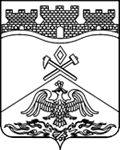 ОТЧЕТо деятельности Контрольно-счетной палатыгорода Шахтыв 2023 годуШахты2024 год№ п/пНаименованиеНарушенияНарушенияНарушенияНарушения№ п/пНаименованиеВсего:в том числе:в том числе:Сумма, млн. руб.№ п/пНаименованиеВсего:в количественном учетев стоимостном и количественном учетеСумма, млн. руб.1234561Нарушения при формировании и исполнении бюджета2651798688,42Нарушения установленных единых требований к бюджетному (бухгалтерскому) учету, в том числе бюджетной, бухгалтерской (финансовой) отчетности23220032275,63Нарушения в сфере управления и распоряжения государственной (муниципальной) собственностью3838учет ведется только в количественном выраженииучет ведется только в количественном выражении4Нарушения при осуществлении государственных (муниципальных) закупок и закупок отдельными видами юридических лиц140126149,95Неэффективное использование бюджетных средств8895,7683543140469,5